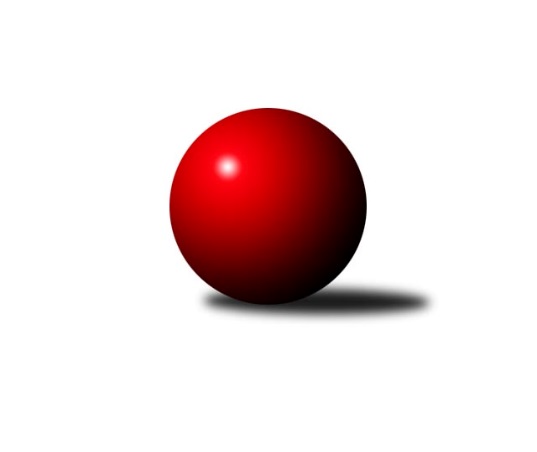 Č.6Ročník 2018/2019	19.10.2018Nejlepšího výkonu v tomto kole: 2717 dosáhlo družstvo: Hořice CVýchodočeský přebor skupina A 2018/2019Výsledky 6. kolaSouhrnný přehled výsledků:Milovice B	- Dvůr Kr. B	14:2	2581:2417		19.10.Březovice A	- Jičín C	6:10	2275:2313		19.10.Josefov A	- Vrchlabí C	11:5	2270:2245		19.10.Nová Paka B	- Poříčí A	14:2	2412:2248		19.10.Hořice C	- Milovice A	14:2	2717:2563		19.10.Vrchlabí B	- Loko Trutnov C	12:4	2557:2445		19.10.Tabulka družstev:	1.	Josefov A	6	5	0	1	68 : 28 	 	 2444	10	2.	Vrchlabí B	6	5	0	1	65 : 31 	 	 2531	10	3.	Milovice B	6	3	2	1	59 : 37 	 	 2494	8	4.	Hořice C	6	4	0	2	56 : 40 	 	 2499	8	5.	Milovice A	6	3	1	2	52 : 44 	 	 2514	7	6.	Nová Paka B	6	3	0	3	50 : 46 	 	 2393	6	7.	Vrchlabí C	6	3	0	3	43 : 53 	 	 2320	6	8.	Jičín C	6	3	0	3	41 : 55 	 	 2368	6	9.	Loko Trutnov C	6	2	1	3	47 : 49 	 	 2394	5	10.	Dvůr Kr. B	6	1	0	5	33 : 63 	 	 2388	2	11.	Březovice A	6	1	0	5	32 : 64 	 	 2460	2	12.	Poříčí A	6	1	0	5	30 : 66 	 	 2391	2Podrobné výsledky kola:	 Milovice B	2581	14:2	2417	Dvůr Kr. B	Jan Masopust	 	 213 	 212 		425 	 2:0 	 413 	 	191 	 222		Martin Kozlovský	Martin Včeliš	 	 208 	 199 		407 	 0:2 	 422 	 	192 	 230		Michal Sirový	František Junek	 	 203 	 231 		434 	 2:0 	 372 	 	179 	 193		Martina Kramosilová	Jarmil Nosek	 	 227 	 208 		435 	 2:0 	 378 	 	186 	 192		Oldřich Kaděra	Marek Ondráček	 	 199 	 219 		418 	 2:0 	 379 	 	187 	 192		Martin Šnytr	Lukáš Kostka	 	 230 	 232 		462 	 2:0 	 453 	 	220 	 233		Kateřina Šmídovározhodčí: Janák LiboslavNejlepší výkon utkání: 462 - Lukáš Kostka	 Březovice A	2275	6:10	2313	Jičín C	Stanislav Oubram	 	 185 	 206 		391 	 2:0 	 372 	 	191 	 181		Vladimír Řeháček	Petr Slavík *1	 	 169 	 143 		312 	 0:2 	 407 	 	200 	 207		Jiří Brumlich	Jiří Hakl	 	 195 	 183 		378 	 0:2 	 381 	 	171 	 210		Agaton Plaňanský st.	Jaromír Písecký	 	 162 	 202 		364 	 2:0 	 348 	 	176 	 172		Jan Šrotýř	Vratislav Fikar	 	 186 	 202 		388 	 0:2 	 395 	 	209 	 186		Zbyněk Hercík	Martin Fikar	 	 222 	 220 		442 	 2:0 	 410 	 	208 	 202		Ladislav Křivkarozhodčí: Martin Fikarstřídání: *1 od 51. hodu Zbyněk FikarNejlepší výkon utkání: 442 - Martin Fikar	 Josefov A	2270	11:5	2245	Vrchlabí C	Jakub Hrycík	 	 208 	 183 		391 	 2:0 	 376 	 	193 	 183		Martina Fejfarová	Roman Kašpar *1	 	 184 	 172 		356 	 0:2 	 414 	 	219 	 195		Josef Glos	Lukáš Ludvík	 	 170 	 174 		344 	 1:1 	 344 	 	148 	 196		Josef Rychtář *2	Pavel Řehák	 	 176 	 191 		367 	 0:2 	 379 	 	208 	 171		Petr Kynčl	Jiří Rücker	 	 211 	 196 		407 	 2:0 	 380 	 	204 	 176		Zdeněk Maršík	Petr Hrycík	 	 192 	 213 		405 	 2:0 	 352 	 	195 	 157		Vladimír Šťastníkrozhodčí: Rückerstřídání: *1 od 46. hodu Milan Všetečka, *2 od 34. hodu Jaroslav LuxNejlepší výkon utkání: 414 - Josef Glos	 Nová Paka B	2412	14:2	2248	Poříčí A	Jaroslav Fajfer	 	 204 	 225 		429 	 2:0 	 352 	 	184 	 168		Daniel Havrda	Bohuslav Bajer	 	 203 	 217 		420 	 2:0 	 415 	 	200 	 215		Jan Gábriš	Jaroslav Gottstein	 	 185 	 211 		396 	 2:0 	 307 	 	159 	 148		Jakub Petráček	Lenka Havlínová	 	 158 	 181 		339 	 0:2 	 426 	 	215 	 211		Milan Lauber	Martin Štryncl	 	 216 	 175 		391 	 2:0 	 353 	 	155 	 198		Lukáš Petráček	Jaroslav Weihrauch *1	 	 209 	 228 		437 	 2:0 	 395 	 	201 	 194		Jan Rozarozhodčí: Jaroslav Fajferstřídání: *1 od 51. hodu Pavel BeyrNejlepší výkon utkání: 437 - Jaroslav Weihrauch	 Hořice C	2717	14:2	2563	Milovice A	Nela Bagová	 	 167 	 214 		381 	 0:2 	 447 	 	212 	 235		Miroslav Šanda	Ondřej Duchoň	 	 222 	 250 		472 	 2:0 	 454 	 	214 	 240		Tomáš Fuchs	Martin Zvoníček	 	 220 	 237 		457 	 2:0 	 407 	 	191 	 216		Miroslav Včeliš	Kryštof Košťál	 	 254 	 204 		458 	 2:0 	 426 	 	209 	 217		Miroslav Souček	Adam Balihar	 	 220 	 245 		465 	 2:0 	 410 	 	202 	 208		Václav Souček	Karel Košťál	 	 268 	 216 		484 	 2:0 	 419 	 	192 	 227		David Jarošrozhodčí: Zdeněk DymáčekNejlepší výkon utkání: 484 - Karel Košťál	 Vrchlabí B	2557	12:4	2445	Loko Trutnov C	Vladimír Žiško	 	 240 	 226 		466 	 2:0 	 422 	 	198 	 224		Karel Slavík	Štěpán Stránský	 	 202 	 226 		428 	 2:0 	 416 	 	208 	 208		Petr Kotek	Pavel Maršík	 	 196 	 231 		427 	 2:0 	 380 	 	181 	 199		Milan Kačer	Ondřej Votoček	 	 215 	 190 		405 	 0:2 	 437 	 	195 	 242		Martin Khol	Miroslav Mejznar	 	 214 	 188 		402 	 0:2 	 417 	 	221 	 196		Antonín Sucharda *1	Ladislav Erben	 	 207 	 222 		429 	 2:0 	 373 	 	177 	 196		Václava Krulišovározhodčí: Pavel Maršíkstřídání: *1 od 51. hodu Ladislav NěmecNejlepší výkon utkání: 466 - Vladimír ŽiškoPořadí jednotlivců:	jméno hráče	družstvo	celkem	plné	dorážka	chyby	poměr kuž.	Maximum	1.	Karel Košťál 	Hořice C	453.67	300.6	153.1	5.0	3/3	(484)	2.	Vladimír Cerman 	Vrchlabí B	452.50	301.3	151.2	5.7	3/4	(465)	3.	Vlastimil Hruška 	Milovice A	449.63	309.1	140.5	5.8	2/3	(470)	4.	Martin Fikar 	Březovice A	447.50	304.8	142.8	5.5	2/3	(464)	5.	Vladimír Žiško 	Vrchlabí B	438.25	303.8	134.5	2.8	4/4	(466)	6.	Kateřina Šmídová 	Dvůr Kr. B	434.75	296.0	138.8	4.5	4/5	(453)	7.	Václav Souček 	Milovice A	434.50	298.3	136.2	1.3	2/3	(471)	8.	Petr Kotek 	Loko Trutnov C	433.20	292.4	140.8	5.4	5/5	(491)	9.	Pavel Maršík 	Vrchlabí B	432.92	293.0	139.9	5.6	4/4	(472)	10.	Lukáš Kostka 	Milovice B	431.83	293.1	138.8	6.6	4/4	(462)	11.	Antonín Vydra 	Nová Paka B	431.83	296.3	135.5	5.3	3/4	(458)	12.	Ondřej Votoček 	Vrchlabí B	430.88	296.8	134.1	3.6	4/4	(467)	13.	Martin Zvoníček 	Hořice C	430.00	289.0	141.0	5.8	3/3	(477)	14.	Petr Hrycík 	Josefov A	428.42	295.0	133.4	3.8	3/3	(462)	15.	Milan Lauber 	Poříčí A	426.80	293.9	132.9	6.0	5/5	(446)	16.	Ondřej Duchoň 	Hořice C	423.50	287.4	136.1	8.6	3/3	(472)	17.	Miroslav Souček 	Milovice A	423.17	288.8	134.3	5.8	3/3	(449)	18.	Vratislav Fikar 	Březovice A	423.00	289.5	133.5	5.5	3/3	(438)	19.	Miroslav Šanda 	Milovice A	422.83	287.0	135.8	5.3	2/3	(447)	20.	Michal Sirový 	Dvůr Kr. B	421.50	291.9	129.6	6.3	5/5	(431)	21.	Jiří Rücker 	Josefov A	421.17	288.3	132.8	3.3	3/3	(437)	22.	Ladislav Erben 	Vrchlabí B	419.67	282.0	137.7	4.8	3/4	(463)	23.	Jan Roza 	Poříčí A	418.80	296.3	122.5	9.8	5/5	(467)	24.	Jarmil Nosek 	Milovice B	416.58	294.0	122.6	7.7	4/4	(469)	25.	Kryštof Košťál 	Hořice C	416.42	292.8	123.7	5.3	3/3	(478)	26.	Jan Gábriš 	Poříčí A	415.80	294.2	121.6	8.2	5/5	(439)	27.	František Junek 	Milovice B	414.50	300.8	113.7	7.9	4/4	(447)	28.	Agaton Plaňanský  st.	Jičín C	414.00	283.9	130.1	8.7	4/4	(450)	29.	Stanislav Oubram 	Březovice A	413.17	290.4	122.8	8.3	3/3	(423)	30.	Ladislav Křivka 	Jičín C	412.63	290.4	122.3	8.3	4/4	(467)	31.	David Jaroš 	Milovice A	412.33	292.3	120.0	6.0	3/3	(419)	32.	Jakub Hrycík 	Josefov A	411.42	282.8	128.6	7.1	3/3	(438)	33.	Roman Kašpar 	Josefov A	411.33	284.8	126.6	8.3	3/3	(465)	34.	Martin Kozlovský 	Dvůr Kr. B	411.10	292.1	119.0	8.7	5/5	(436)	35.	Martin Včeliš 	Milovice B	410.75	290.8	119.9	8.8	4/4	(420)	36.	Jiří Brumlich 	Jičín C	410.22	290.1	120.1	7.4	3/4	(443)	37.	Marek Ondráček 	Milovice B	410.00	294.5	115.5	11.0	3/4	(418)	38.	Jiří Hakl 	Březovice A	408.67	278.9	129.8	8.6	3/3	(426)	39.	Martin Khol 	Loko Trutnov C	407.80	278.0	129.8	4.8	5/5	(437)	40.	Adam Balihar 	Hořice C	407.11	291.7	115.4	10.4	3/3	(465)	41.	Ondra Kolář 	Milovice B	406.00	301.3	104.7	12.0	3/4	(426)	42.	Jaromír Písecký 	Březovice A	405.42	284.3	121.2	10.8	3/3	(448)	43.	Lubomír Šimonka 	Poříčí A	404.63	284.5	120.1	9.9	4/5	(426)	44.	Jaroslav Lux 	Vrchlabí C	404.63	288.9	115.8	6.8	2/3	(416)	45.	Martin Štryncl 	Nová Paka B	404.00	278.7	125.3	8.0	3/4	(452)	46.	Pavel Jaroš 	Milovice A	404.00	283.3	120.8	6.8	2/3	(432)	47.	Jaroslav Fajfer 	Nová Paka B	403.58	289.4	114.2	6.5	4/4	(461)	48.	Josef Glos 	Vrchlabí C	402.00	281.0	121.0	8.3	3/3	(414)	49.	Zbyněk Hercík 	Jičín C	400.42	284.7	115.8	12.3	4/4	(426)	50.	Lukáš Rožnovský 	Josefov A	400.00	279.5	120.5	7.8	2/3	(416)	51.	Bohuslav Bajer 	Nová Paka B	399.75	285.0	114.8	11.6	4/4	(422)	52.	Václav Kukla 	Loko Trutnov C	399.13	289.0	110.1	10.9	4/5	(433)	53.	Miroslav Langr 	Jičín C	398.67	277.7	121.0	10.8	3/4	(429)	54.	Zbyněk Fikar 	Březovice A	398.00	280.7	117.3	10.3	3/3	(434)	55.	Martin Šnytr 	Dvůr Kr. B	397.60	275.4	122.2	8.0	5/5	(430)	56.	Miroslav Včeliš 	Milovice A	394.00	280.8	113.2	12.8	3/3	(431)	57.	Jaroslav Weihrauch 	Nová Paka B	393.88	286.4	107.5	10.9	4/4	(429)	58.	Vladimír Šťastník 	Vrchlabí C	390.67	271.4	119.2	8.3	3/3	(428)	59.	Lukáš Ludvík 	Josefov A	388.89	292.2	96.7	14.2	3/3	(408)	60.	Martina Fejfarová 	Vrchlabí C	388.33	271.1	117.2	7.9	3/3	(451)	61.	Zdeněk Maršík 	Vrchlabí C	388.00	265.0	123.0	7.0	2/3	(407)	62.	Štěpán Stránský 	Vrchlabí B	384.75	281.1	103.6	10.8	4/4	(428)	63.	Václava Krulišová 	Loko Trutnov C	384.60	279.4	105.2	11.6	5/5	(420)	64.	Petr Slavík 	Březovice A	384.50	287.5	97.0	13.0	2/3	(394)	65.	Milan Kačer 	Loko Trutnov C	381.00	275.0	106.0	11.8	4/5	(411)	66.	Vladimír Řeháček 	Jičín C	381.00	275.8	105.2	10.3	3/4	(427)	67.	Petr Kynčl 	Vrchlabí C	377.33	267.8	109.5	13.0	3/3	(379)	68.	Josef Rychtář 	Vrchlabí C	377.17	271.7	105.5	14.2	2/3	(442)	69.	Jaroslav Gottstein 	Nová Paka B	376.33	276.0	100.3	14.7	3/4	(396)	70.	Oldřich Kaděra 	Dvůr Kr. B	373.30	265.6	107.7	11.6	5/5	(411)	71.	Nela Bagová 	Hořice C	366.83	273.3	93.5	13.1	3/3	(440)	72.	Jan Šrotýř 	Jičín C	351.00	254.6	96.4	14.0	4/4	(379)		Zdeněk Dymáček 	Hořice C	456.00	313.0	143.0	5.0	1/3	(456)		Tomáš Fuchs 	Milovice A	454.00	310.0	144.0	6.0	1/3	(454)		Miroslav Šulc 	Dvůr Kr. B	453.00	302.0	151.0	6.0	1/5	(453)		František Jankto 	Loko Trutnov C	444.50	298.5	146.0	4.5	2/5	(481)		Aleš Rolf 	Nová Paka B	443.00	304.5	138.5	6.0	2/4	(447)		Filip Mertlík 	Milovice B	433.00	302.0	131.0	9.0	1/4	(433)		Tomáš Nosek 	Milovice B	421.00	301.0	120.0	3.0	1/4	(421)		Miroslav Kužel 	Poříčí A	420.50	297.0	123.5	4.0	2/5	(424)		Jiří Rejl 	Dvůr Kr. B	420.00	303.0	117.0	15.0	1/5	(420)		Radoslav Dušek 	Milovice A	417.00	280.0	137.0	4.0	1/3	(417)		Miroslav Mejznar 	Vrchlabí B	415.00	290.0	125.0	7.2	2/4	(429)		Eva Fajstavrová 	Vrchlabí C	414.33	279.7	134.7	4.7	1/3	(438)		Jan Horáček 	Vrchlabí B	412.50	293.5	119.0	6.8	2/4	(442)		Karel Slavík 	Loko Trutnov C	412.00	289.7	122.3	5.5	3/5	(453)		Jan Masopust 	Milovice B	407.75	290.8	117.0	5.5	2/4	(428)		Jana Votočková 	Vrchlabí C	407.00	283.0	124.0	9.5	1/3	(412)		Jaroslav Pokorný 	Poříčí A	398.33	276.7	121.7	8.0	3/5	(442)		Zdeněk Khol 	Loko Trutnov C	385.00	261.0	124.0	5.0	1/5	(385)		Tereza Votočková 	Vrchlabí B	380.00	273.0	107.0	13.0	1/4	(380)		Pavel Řehák 	Josefov A	379.00	273.7	105.3	9.0	1/3	(393)		Petr Vojtek 	Poříčí A	378.00	265.0	113.0	8.0	1/5	(378)		Martina Kramosilová 	Dvůr Kr. B	369.67	271.3	98.3	14.0	3/5	(373)		Zdeněk Navrátil 	Loko Trutnov C	369.00	267.5	101.5	13.0	1/5	(377)		Milan Všetečka 	Josefov A	361.00	257.0	104.0	11.0	1/3	(361)		Pavel Beyr 	Nová Paka B	356.00	257.5	98.5	13.0	2/4	(356)		Lukáš Petráček 	Poříčí A	353.00	264.0	89.0	13.0	1/5	(353)		Lenka Havlínová 	Nová Paka B	351.50	247.5	104.0	13.5	2/4	(364)		Daniel Havrda 	Poříčí A	346.33	255.3	91.0	16.0	3/5	(359)		Antonín Sucharda 	Loko Trutnov C	336.00	239.0	97.0	14.0	1/5	(336)		Ladislav Malý 	Dvůr Kr. B	336.00	256.0	80.0	15.5	2/5	(341)		Jakub Petráček 	Poříčí A	313.50	222.5	91.0	16.5	2/5	(320)Sportovně technické informace:Starty náhradníků:registrační číslo	jméno a příjmení 	datum startu 	družstvo	číslo startu25618	Lenka Havlínová	19.10.2018	Nová Paka B	2x843	Vladimír Žiško	19.10.2018	Vrchlabí B	6x
Hráči dopsaní na soupisku:registrační číslo	jméno a příjmení 	datum startu 	družstvo	Program dalšího kola:7. kolo25.10.2018	čt	17:00	Dvůr Kr. B - Vrchlabí B	25.10.2018	čt	19:30	Jičín C - Josefov A	26.10.2018	pá	17:00	Milovice A - Nová Paka B	26.10.2018	pá	17:00	Loko Trutnov C - Březovice A	26.10.2018	pá	17:00	Poříčí A - Milovice B	26.10.2018	pá	19:30	Vrchlabí C - Hořice C	Nejlepší šestka kola - absolutněNejlepší šestka kola - absolutněNejlepší šestka kola - absolutněNejlepší šestka kola - absolutněNejlepší šestka kola - dle průměru kuželenNejlepší šestka kola - dle průměru kuželenNejlepší šestka kola - dle průměru kuželenNejlepší šestka kola - dle průměru kuželenNejlepší šestka kola - dle průměru kuželenPočetJménoNázev týmuVýkonPočetJménoNázev týmuPrůměr (%)Výkon4xKarel KošťálHořice C4844xKarel KošťálHořice C113.374841xOndřej DuchoňHořice C4722xVladimír ŽiškoVrchlabí B112.774661xVladimír ŽiškoVrchlabí B4661xMartin FikarBřezovice A111.914421xAdam BaliharHořice C4651xOndřej DuchoňHořice C110.564722xLukáš KostkaMilovice B4621xLukáš KostkaMilovice B109.774622xKryštof KošťálHořice C4581xAdam BaliharHořice C108.92465